POTWIERDZENIE UCZESTNICTWA W ROZGRYWKACH LIGOWYCH POLSKIEGO ZWIĄZKU TENISA STOŁOWEGO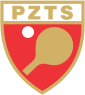 Klub sportowy ........................................................................................ potwierdza udział drużyny w rozgrywkach ligowych ........................................................................ w sezonie 2021/2022.Pełna nazwa drużyny wraz ze sponsorami:........................................................................................................................................................Jednocześnie oświadczam, że zgodnie z punktem 10.1.1.2. Regulaminu rozgrywek PZTS na sezon 2021/2022, klub nie posiada przeterminowanych zobowiązań finansowych wobec trenerów i zawodników, którzy w ostatnich 3 sezonach posiadali licencję w zgłaszanym klubie...............................................................................................................................................imię i nazwisko osoby składającej oświadczenie (prezes klubu lub osoba posiadająca upoważnienie do reprezentowania klubu)data i podpis